Итоги спортивно-оздоровительного марша «Лыжные старты», посвященного 75-летию Победы в Великой Отечественной войне.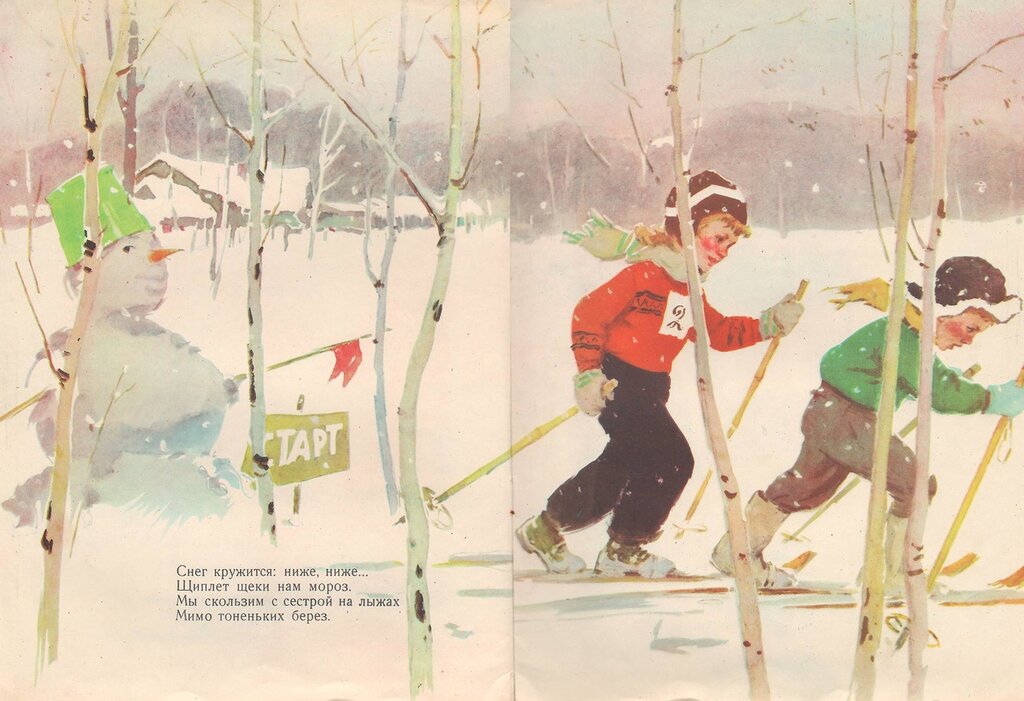 В 13 февраля 2020 г. ученики 6-9 классов и педагоги школы прошли марш «Лыжные старты».Цели и задачи: пропаганда здорового образа жизни; популяризация лыжного спорта среди населения деревни; выявление перспективных спортсменов для дальнейшего спортивного совершенствования.Участие приняли ученики 6-9 классов и молодые педагоги школы.Лыжный старт не стал единичным мероприятием, походы по маршруту на лыжах стали традицией. В планах увеличить количество участников марша, учредить переходящий кубок победителя.